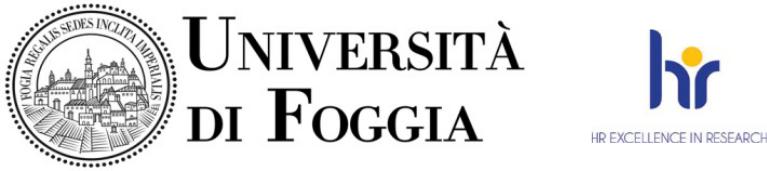 Bando relativo al finanziamento dei progetti di ricerca a valere sul Fondo per i Progetti di Ricerca di Ateneo - anno 20221 Titolo del Progetto di Ricerca/Title of the Research Project (Max 300 caratteri)2 Parole chiave/Key words(massimo 5 parole, minimo 1 parola)3 Responsabile Scientifico di Progetto/Principal Investigator(Cognome, Nome)(Qualifica)(Data di nascita)4 S.S.D., Dipartimento di afferenza del Responsabile Scientifico di Progetto/S.S.D. and affiliation of the Principal Investigator5 Esperienza ed autorevolezza scientifica del Principal Investigator /Experience and scientific credentials of the Principal Investigator [indicare, sotto forma di tabella: numero di citazioni ponderati in base ai valori mediani MIUR dei rispettivi settori concorsuali e per fascia di appartenenza (specificando il database di riferimento – Scopus o Web of Science); H index (specificando il database di riferimento – Scopus o Web of Science); n° di pubblicazioni; giudizi positivi per PRIN e FIRB, anche non finanziati]6 Elenco delle migliori pubblicazioni del Principal Investigator negli ultimi 5 anni ed attinenti al progetto di ricerca/List of the best publications authored or co-authored by the Principal Investigator, published within the last 5 years and related to the proposed project(max 15 pubblicazioni)7 Componenti del gruppo di ricerca/People involved in the research projectQualifica - Università / Ente - Titolo e Data di conseguimento del Titolo - S.S.D. – Dipartimento di afferenza. Inoltre, per ciascun componente il gruppo di ricerca, indicare (sotto forma di tabella): numero di citazioni ponderati in base ai valori mediani MIUR dei rispettivi settori concorsuali e per fascia di appartenenza (specificando il database di riferimento – Scopus o Web of Science - deve essere lo stesso utilizzato dal Responsabile Scientifico); H index (specificando il database di riferimento – Scopus o Web of Science - deve essere lo stesso utilizzato dal Responsabile Scientifico); n° di pubblicazioni.8 Elenco delle migliori pubblicazioni dei componenti del gruppo di ricerca che partecipano al progetto e pubblicate negli ultimi 5 anni /List of the best publications of the Research Team, published within the last 5 years(max 30 pubblicazioni)9 Abstract(Max. 3.000 caratteri)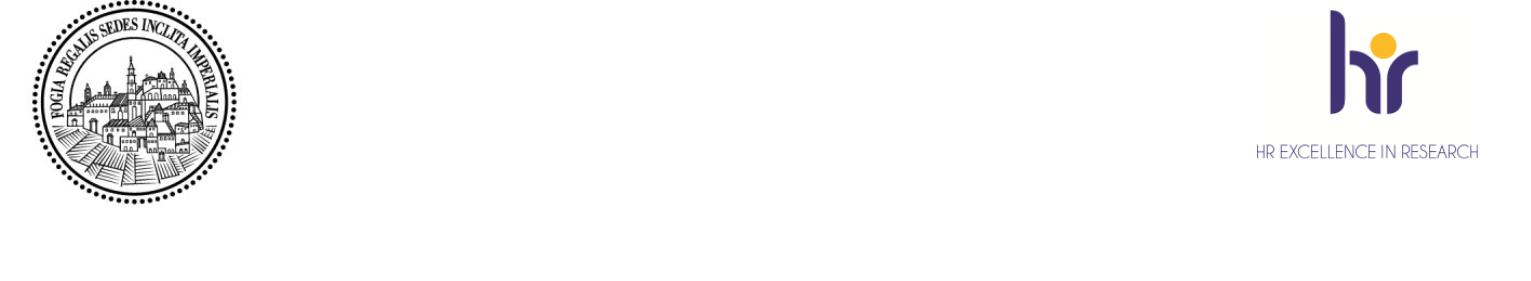 Stato dell’arte/Background of the project(Max. 5.000 caratteri)11 Obiettivi e risultati che il progetto si propone di raggiungere e loro interesse per l’avanzamento della conoscenza/ Objectives and outcomes that the project aims to achieve and their interest in the advancement of knowledge(Max. 15.000 caratteri)12 Eventuali potenzialità applicative e impatto scientifico e/o tecnologico e/o socio-economico/ Potential applications and impacts of the results(Max. 6.000 caratteri)13 Criteri di verifica dei risultati/Criteria for the evaluation of results(Max. 3.000 caratteri)14 Articolazione del progetto e descrizione dei compiti dei singoli partecipanti/Project structure and Tasks(Max. 16.000 caratteri)15 Costo complessivo del progetto e dettaglio della richiesta/Cost of the whole project and cost item detailsDataFirmaCOSTO/COST (€)DESCRIZIONE /DESCRIPTIONPiccole attrezzature e software/small equimpents and softwareContratti ed assegni di ricerca/ Contracts and research grantsCollaborazioni e consulenze Scientifiche /Scintific collaborations an advicesAltri costi (pubblicazioni, missioni, partecipazione congressi e meetings, materiale di consumo)/ Other costs (pubblications, travel expenses, partecipation to conferences and meetings research consumablesSpese Generali e di Funzionamento/Operating costsTOTALE/TOTAL